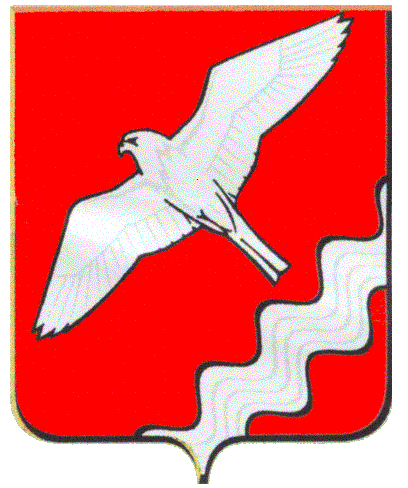 РЕВИЗИОННАЯ КОМИССИЯМУНИЦИПАЛЬНОГО ОБРАЗОВАНИЯКРАСНОУФИМСКИЙ ОКРУГРАСПОРЯЖЕНИЕот 27.02.2020 г.  № 13г. Красноуфимск  В соответствии со статьёй  32 Устава Муниципального образования Красноуфимский округ  и Положения о Ревизионной комиссии Муниципального образования Красноуфимский округ, утвержденного решением   Думы   МО   Красноуфимский  округ  от    25.09.2014  года №250 1. Утвердить Стандарт внешнего  муниципального финансового  контроля «Проведение экспертизы Проекта решения о местном бюджете»(прилагается).2.Признать утратившим силу  распоряжение Ревизионной комиссии Муниципального образования Красноуфимский округ  от 27.12.2013 №61.         3. Контроль за исполнением  настоящего распоряжения оставляю за собой. Председатель Ревизионной комиссииМуниципального образования Красноуфимский округ                                                                   И.Г. Тебнева Утвержден   распоряжением  Ревизионной комиссии МО Красноуфимский округ                                                                      от   27 февраля  2020 г. № 13Стандарт внешнего муниципального финансового контроля «Проведение экспертизы Проекта решения о местном бюджете»Оглавление1.Общие положения	32.  Цель и задачи стандарта	43 .Основы проведения экспертизы …………………..…………………       3.1.Правовые и информационные основы проведения экспертизы .	43.2.Методические основы проведения экспертизы 	64.Структура и основные положения содержания заключения ……….….       .85.Порядок взаимодействия между должностными лицами  Ревизионной комиссии  в ходе проведения экспертизы Проекта решения о местном бюджете и подготовки заключения ...………………..………                         ...91.Общие положения      1.1.	  Стандарт внешнего   муниципального финансового контроля  «Проведение экспертизы Проекта решения о местном бюджете» (далее - Стандарт) разработан в соответствии с Бюджетным кодексом Российской Федерации, законодательством Российской Федерации, Свердловской области и иных нормативных правовых актов.1.2.	 Стандарт разработан для использования должностными лицами Ревизионной комиссии  Муниципального образования Красноуфимский округ (далее-Ревизионная комиссия) при проведении экспертизы и подготовке заключения на Проект решения о местном бюджете на очередной финансовый год и плановый период (далее – Проект решения).1.3.	 При организации и проведении экспертизы должностные лица Ревизионной комиссии  обязаны руководствоваться Конституцией Российской Федерации, Бюджетным кодексом Российской Федерации, федеральными законами, иными нормативными правовыми актами Российской Федерации, законодательством Свердловской области, муниципальными правовыми актами Муниципального образования Красноуфимский округ, Регламентом Ревизионной комиссии  и настоящим Стандартом.1.4.	Утверждение стандарта, а также внесение изменений и дополнений оформляется  распоряжением   Ревизионной комиссии (далее – распоряжение). 2. Цель и задачи стандарта2.1.	 Целью Стандарта является установление единых принципов, правил и процедур проведения экспертизы Проекта решения обязательных для исполнения.2.2.	 В число задач, решаемых указанным Стандартом, входит:- определение основных принципов и этапов проведения экспертизы проекта бюджета муниципального образования на очередной финансовый год и на плановый период;- определение структуры, содержания и основных требований к заключению Ревизионной комиссии на Проект решения Думы Муниципального образования Красноуфимский округ о бюджете муниципального образования на очередной финансовый год и на плановый период.3.Основы проведения экспертизы 3.1.	 Правовые и информационные основы проведения экспертизы 3.1.1.	 Экспертиза Проекта решения осуществляется на основании подпункта 2 пункта 2 статьи 9  Федерального закона № 6-ФЗ, Положения о бюджетном процессе  и  бюджетном устройстве в Муниципальном образовании Красноуфимский округ.3.1.2.	 Экспертиза Проекта решения состоит из комплекса экспертно-аналитических мероприятий, направленных на осуществление анализа обоснованности его показателей и подготовки заключения.3.1.3.	 Задачами экспертизы являются:- определение соответствия действующему законодательству Проекта решения;        -определение обоснованности показателей (параметров и характеристик), содержащихся в Проекте решения;- оценка эффективности Проекта бюджета на очередной финансовый год и на плановый период как инструмента социально-экономической политики муниципалитета, его соответствия положениям ежегодного и Бюджетного посланий Президента Российской Федерации, основным направлениям бюджетной и налоговой политики муниципального образования, иным программным документам, соответствия условиям среднесрочного планирования, ориентированного на конечный результат;- оценка качества прогнозирования доходов бюджета, расходования бюджетных средств, инвестиционной и долговой политики, а также эффективности межбюджетных отношений.3.1.4.	 Предметом экспертизы является Проект решения.3.1.5.	В ходе экспертизы Проекта решения рассматриваются следующие вопросы:       1) соблюдены ли при составлении Проекта решения, установленные Бюджетным кодексом Российской Федерации принципы бюджетной системы Российской Федерации;       2) согласуются ли показатели, предусмотренные в Проекте решения, с показателями, предусмотренными в прогнозе социально-экономического развития  Муниципального образования Красноуфимский округ;       3) предусмотрены ли в Проекте решения все положения, которые в соответствии с бюджетным законодательством Российской Федерации должны содержаться;4) соблюдено ли в Проекте решения установленное Бюджетным кодексом Российской Федерации предельное значение дефицита местного бюджета - в случае, если в этом Проекте решения предусмотрен дефицит местного бюджета;       5) соблюдены ли в Проекте решения, установленные Бюджетным кодексом Российской Федерации предельные значения предельного объема муниципального долга и предельного объема расходов на обслуживание муниципального долга;       6) соблюдено ли в Проекте решения установленное Бюджетным кодексом Российской Федерации предельное значение верхнего предела муниципального долга;       7) соблюден ли в Проекте решения установленный Бюджетным кодексом Российской Федерации предельный объем муниципальных заимствований - в случае, если осуществление муниципальных заимствований предусмотрено Проектом решения;       8) соблюдены ли при определении размера резервного фонда Администрации ограничения, установленные Бюджетным кодексом Российской Федерации;       9) соответствует ли осуществленное в Проекте решения распределение межбюджетных трансфертов, предоставляемых из бюджета муниципального района бюджетам поселений, расположенных на территории муниципального района, требованиям бюджетного законодательства Российской Федерации;      10) иные вопросы, связанные с экономической и (или) правовой оценкой Проекта решения.3.2.	При проведении экспертизы Проекта решения учитываются:- нормативные правовые акты, регулирующие бюджетные правоотношения;- прогноз социально-экономического развития муниципального образования на очередной финансовый год и плановый период;         - предварительные итоги социально-экономического развития муниципального образования за истекший период текущего финансового года и ожидаемые итоги социально-экономического развития соответствующей территории за текущий финансовый год;- основные направления бюджетной и налоговой политики муниципального образования на очередной финансовый год и плановый период;- оценка ожидаемого исполнения местного бюджета на текущий финансовый год;- прогнозный план (программы) приватизации муниципального имущества на очередной финансовый год и плановый период;- текстовые статьи Проекта решения;- верхний предел муниципального долга на конец очередного финансового года и каждого года планового периода;- расчеты по статьям классификации доходов местного бюджета, разделам и подразделам функциональной классификации расходов и источников финансирования дефицита местного бюджета на очередной финансовый год и плановый период;- перечень публичных нормативных обязательств, подлежащих исполнению за счет средств местного бюджета;- пояснительная записка к Проекту решения;- приложения к Проекту решения на очередной финансовый год и плановый период;- муниципальные программы;- результаты экспертизы   Ревизионной комиссии на проекты правовых актов муниципального образования;- статистические данные за отчетные годы и за истекший период текущего года;- иная информация по расчетам субъектов бюджетного планирования, администраторов доходов местного бюджета, главных распорядителей средств местного бюджета и иных участников бюджетного процесса по вопросам формирования местного бюджета, предоставляемая в ходе проведения экспертизы Проекта решения.3.2.	Методические основы проведения экспертизы 3.2.1.	 Методической основой осуществления экспертизы являются:- сравнительный анализ соответствия Проекта решения, документов и материалов, представляемых одновременно с ним в Думу; - сравнительный анализ соответствия Проекта решения положениям Бюджетного послания Президента Российской Федерации, Губернатора Свердловской области и главы Муниципального образования, основным направлениям бюджетной и налоговой политики;- сравнительный анализ соответствия принятых в Проекте решения расчетов показателей, установленным нормативам;- сравнительный анализ динамики показателей исполнения местного бюджета за предыдущий год, ожидаемых итогов текущего года, показателей Проекта решения в очередном финансовом году и среднесрочной перспективе.3.2.2.	Методические подходы к осуществлению экспертизы по основным вопросам состоят в следующем:3.2.2.1.	Анализ доходных статей Проекта решения предусматривает:- анализ федеральных, областных законов о внесении изменений в законодательство о налогах и сборах, вступающих в силу в очередном финансовом году, а также  их проектов, учтенных в расчетах доходной базы местного бюджета, последствий влияния на доходы местного бюджета изменений законодательства о налогах и сборах и нормативов распределения налоговых доходов по уровням бюджетной системы;- сопоставление динамики показателей налоговых и иных доходов Проекта решения, утвержденных и ожидаемых показателей исполнения доходов местного бюджета текущего года, фактических доходов местного бюджета за предыдущий год, а также основных факторов, определяющих их динамику;- факторный анализ изменения динамики и структуры доходов местного бюджета в разрезе налоговых и неналоговых доходов;оценку обоснованности расчета налоговых и неналоговых доходов местного бюджета.3.2.2.2.	Анализ расчетов расходов Проекта решения должен предусматривать:- анализ нормативно-правовой базы формирования и применяемых методов индексации и расчетов на очередной финансовый год и плановый период;- сопоставление динамики общего объема расходов, расходов в разрезе разделов и подразделов классификации расходов бюджетов на трехлетний период в абсолютном выражении и объемов расходов, утвержденных решением о бюджете и ожидаемых за текущий год, фактических расходов местного бюджета за предыдущий год, анализ увеличения или сокращения утвержденных расходов планового периода;- анализ бюджетных ассигнований, направляемых на финансирование муниципальных программ;- анализ бюджетных ассигнований, направляемых на исполнение публичных нормативных обязательств.3.2.2.3.	Анализ формирования источников финансирования дефицита  местного бюджета и предельных размеров муниципального долга в Проекте решения предусматривает:- сопоставление динамики размера дефицита и источников финансирования дефицита местного бюджета, предусмотренных в Проекте местного бюджета, утвержденных и ожидаемых за текущий год и фактических показателей предыдущего года;- оценку обоснованности формирования источников финансирования дефицита местного бюджета;- оценку соответствия долговой политики объемам муниципальных заимствований, влияния предлагаемых масштабов и форм заимствований на динамику и условия обслуживания задолженности;- сопоставление динамики выделения средств на погашение муниципального долга, предусмотренной в проекте местного бюджета, с аналогичными показателями за отчетный финансовый год, утвержденными и ожидаемыми показателями текущего года, а также предельных размеров муниципального долга на конец года;- оценку обоснованности предельных размеров муниципального долга, изменения его структуры, расходов на погашение муниципального долга и новых муниципальных заимствований в соответствии с долговой политикой.4.	Структура и основные положения содержания заключения 4.1. Заключение на Проект решения подготавливается на основе:- итогов проверки и анализа Проекта решения;- анализа материалов и документов, представленныхадминистрацией Муниципального образования Красноуфимский округс Проектом решения в соответствии с Бюджетным кодексом Российской Федерации и Положением о бюджетном процессе и  бюджетном устройстве; - результатов оперативного контроля за исполнением бюджета за предыдущий год и отчетный период текущего года, заключений  Ревизионной комиссии  на Проекты решений представительного органа власти об исполнении бюджета муниципального образования за предыдущие годы, тематических проверок за прошедший период;- анализа статистической и иной информации о социально-экономическом развитии и финансовом положении муниципального образования за предыдущие годы и истекший период текущего года.4.2. Заключение по результатам экспертизы Проекта решения должно содержать:- наименование Проекта решения;- сроки и основания рассмотрения Проекта решения Ревизионной комиссией, документы и материалы, используемые при подготовке заключения;- результаты анализа правовой базы и вопросов;- анализ основных тенденций формирования местного бюджета;- анализ соответствия Проекта решения общим задачам бюджетной политики, сформулированным в Бюджетном послании Президента Российской Федерации, Губернатора Свердловской области, главы муниципального образования и иных программных документах;- оценка соответствия положений Проекта решения Бюджетному кодексу и иному действующему законодательству;- оценка доходных статей Проекта решения, включая анализ текстовых статей, регламентирующих порядок формирования отдельных доходных источников местного бюджета;- оценка расходных статей  Проекта решения, включая анализ текстовых статей, регулирующих особенности использования бюджетных ассигнований, направляемых на исполнение расходных обязательств;- оценка формирования источников финансирования дефицита местного бюджета и динамики муниципального долга;-  выводы и предложения по Проекту решения и его отдельным частям (статьям, пунктам, подпунктам).5.	Порядок взаимодействия между должностными лицами Ревизионной комиссии в ходе проведения экспертизы Проекта решения о местном бюджете и подготовки заключения5.1.	В течение одного рабочего дня с момента поступления Проекта решения, Председатель издает  распоряжение, которым определяет ответственных лиц и порядок подготовки заключения.5.2.	 В соответствии с  распоряжением председатель и  инспекторы  в течение  7  рабочих дней с момента  получения Проекта решения проводят экспертизу представленного  проекта  местного бюджета. Председатель формирует и подписывает заключение, и направляет его с сопроводительным письмом в адрес Думы Муниципального образования Красноуфимский округ  и   Главы Муниципального образования Красноуфимский округ.Об     утверждении      Стандарта  внешнего  муниципального финансового  контроля «Проведение экспертизы Проекта решения о местном бюджете»